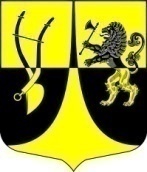 Администрация муниципального образования«Пустомержское сельское поселение»Кингисеппского муниципального районаЛенинградской областиП О С Т А Н О В Л Е Н И Е   от 29.12.2019г. № 239О внесении изменений в постановление главы администрации МО «Пустомержское сельское поселение» от 17.08.2015г № 107 «Об утверждении Положения и комиссии по соблюдению требований к служебному поведению муниципальных служащих, замещающих должности муниципальной службы в администрации муниципального образования «Пустомержское сельское поселение» Кингисеппского муниципального района и урегулированию конфликта интересов в новой редакции»В соответствии с Федеральным законом от 2 марта 2007 года № 25-ФЗ «О муниципальной службе в Российской Федерации», Федеральным законом от 25 декабря 2008 г. № 273-Ф3 «О противодействии коррупции» в целях соблюдения требований к служебному поведению муниципальных служащих администрации муниципального образования «Пустомержское сельское поселение Кингисеппского муниципального района Ленинградской области и урегулированию конфликта интересов, постановляю:1. пункт 1 постановления главы администрации МО «Пустомержское сельское поселение» от 17.08.2015г № 107 «Об утверждении Положения и комиссиипо соблюдению требований к служебному поведению муниципальных служащих, замещающих должности муниципальной службы в администрации муниципального образования «Пустомержское сельское поселение» Кингисеппского муниципального района и урегулированию конфликта интересов в новой редакции» читать в новой редакции :      Утвердить комиссию по соблюдению требований к служебному поведению муниципальных служащих, замещающих должности муниципальной службы в администрации муниципального образования «Пустомержское сельское поселение» Кингисеппского муниципального района и урегулированию конфликта интересов в следующем составе:Председатель комиссии – Бобрецов Д.А.- глава администрации МО «Пустомержское сельское поселение»;- Заместитель председателя комиссии –Петрова И.Г.- начальник сектора учета администрации МО «Пустомержское сельское поселение»;-Секретарь комиссии – Иванова Ю.А.- ведущий специалист администрации МО «Пустомержское сельское поселение»;ЧЛЕНЫ КОМИССИИ :- Стерлягов- Созин П.В. – специалист 1 категории администрации МО «Пустомержское сельское поселение»;-Артемьева О.И. - специалист 1 категории администрации МО «Пустомержское сельское поселение»;- Кронова О.Г. – секретарь администрации МО «Пустомержское сельское поселение»; 2.  Признать утратившим силу постановление администрации МО «Пустомержское сельское поселение» от 19.06.2019г. № 107 внесении изменений в постановление главы администрации МО «Пустомержское сельское поселение» от 17.08.2015г № 107 «Об утверждении Положения и комиссии по соблюдению требований к служебному  поведению муниципальных служащих, замещающих должности муниципальной службы в администрации муниципального образования «Пустомержское сельское поселение» Кингисеппского муниципального района и урегулированию конфликта интересов в новой редакции».3. Настоящее постановление вступает в силу с момента подписания.4. контроль за выполнением настоящего постановления оставляю за собой.Глава администрации МО «Пустомержское сельское поселение»                              Д.А. БобрецовИсп.Иванова Ю.А. (81375) 64435